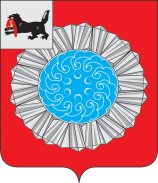 АДМИНИСТРАЦИЯ  МУНИЦИПАЛЬНОГО ОБРАЗОВАНИЯСЛЮДЯНСКИЙ РАЙОНПОСТАНОВЛЕНИЕг. СлюдянкаОт 14.09.2015г.  № 853.Об утверждении Положения о предоставлениисубсидий из бюджета муниципального образованияСлюдянский район юридическим лицам,индивидуальным предпринимателям-производителям услуг в сфере транспорта,осуществляющим деятельностьна территории муниципального образования Слюдянский район по межпоселенческим пригородныммаршрутам,   в целях софинансирования части затратна приобретение автобусов вместимостью более 22 местВ целях обеспечения безопасного транспортного обслуживания населения  Слюдянского района, улучшения качества пассажирских перевозок на пригородном направлении по межпоселенческим маршрутам в муниципальном образовании Слюдянский район, в соответствии со статьей 78 Бюджетного кодекса Российской Федерации, руководствуясь   статьями  24, 47 Устава муниципального образования Слюдянский район (новая редакция), зарегистрированного постановлением Губернатора Иркутской области от 30.06.2005 года № 303-п,ПОСТАНОВЛЯЮ:Утвердить Положение о предоставлении субсидий из бюджета муниципального образования Слюдянский район юридическим лицам, индивидуальным предпринимателям-производителям услуг в сфере транспорта,  осуществляющим деятельность  на территории муниципального образования Слюдянский район по межпоселенческим пригородным маршрутам,  в целях софинансирования части затрат на приобретение автобусов вместимостью более 22 мест  (Приложение).Настоящее постановление вступает с момента его официального опубликования на официальном сайте администрации муниципального образования Слюдянский район, но не ранее дня принятия решения Думы муниципального образования о внесении соответствующих изменений в решение Думы муниципального образования Слюдянский район №35-VI-рд от 25 декабря 2014 года «О бюджете муниципального образования Слюдянский район на 2015 год и на плановый период 2016 и 2017 годов». Опубликовать настоящее постановление в приложении к газете «Славное море», а также разместить на официальном сайте администрации муниципального образования Слюдянский район.Контроль за исполнением настоящего постановления возложить на вице-мэра, первого заместителя мэра муниципального образования Слюдянский район Ю.Н. Азорина. Мэр муниципального образованияСлюдянский район                                                           		  А.В. ДолжиковПриложение  к постановлениюадминистрации муниципальногообразования Слюдянский районот 14.09.2015 года N 853.Положение о предоставлении субсидий из бюджета муниципального образования  Слюдянский район юридическим лицам, индивидуальным предпринимателям-  производителям услуг в сфере транспорта,  осуществляющим деятельность  на территории муниципального образования Слюдянский район по межпоселенченским пригородным маршрутам,   в целях софинансирования части затрат на приобретение автобусов вместимостью более 22 мест Настоящее Положение разработано в соответствии с Бюджетным кодексом Российской Федерации и устанавливает цели, условия и порядок предоставления субсидий из бюджета муниципального образования  Слюдянский район на финансовое обеспечение (возмещение) организациям (индивидуальным предпринимателям), осуществляющим деятельность  на территории муниципального образования Слюдянский район по межпоселенческим пригородным маршрутам,  части затрат на уплату авансовых и лизинговых платежей за автобусы, получаемые ими от российских компаний  по договорам лизинга  для осуществления пригородных  перевозок в муниципальном образовании Слюдянский район   (далее - Субсидии), критерии отбора лиц, имеющих право на получение Субсидий, а также порядок возврата Субсидий (остатков Субсидий).В настоящем Положении под автобусом понимается допущенный к эксплуатации на территории Российской Федерации автобус, относящийся к типу автобусов  для городских и пригородных перевозок вместимостью свыше 22 мест,  категории М2 (массой до 5 тонн) или М3 (массой свыше 5 тонн), класса I (имеющий выделенную площадь для стоящих пассажиров и обеспечивающие быструю смену пассажиров) или класса II (предназначенные для перевозки преимущественно сидящих пассажиров и имеющие возможность для перевозки стоящих пассажиров в проходе и (или) на площади, не превышающей площадь двойного пассажирского сидения), не находившийся в эксплуатации, со дня выпуска которого прошло не более 2 лет.Уполномоченным органом по предоставлению Субсидий является администрация муниципального образования  Слюдянский район (далее - Администрация).Субсидии предоставляются в целях оказания финансовой поддержки организациям (индивидуальным предпринимателям), осуществляющим автобусные пассажирские перевозки по пригородным маршрутам Слюдянского района, в целях софинансирования части затрат на приобретение автобусов вместимостью более 22 мест, в пределах лимитов бюджетных обязательств, доведенных до Администрации,  на цели, указанные в пункте 1 настоящего Положения.Право на получение Субсидий имеют юридические лица (индивидуальные предприниматели) (за исключением государственных (муниципальных) учреждений), отвечающие следующим критериям (далее - Получатели):а) не находящиеся в процедуре конкурсного производства;б) не находящиеся в процессе ликвидации;в) зарегистрированные на территории Слюдянского района;г) не имеющие фактов нецелевого и неэффективного использования ранее представленных из бюджета муниципального образования  Слюдянский район субсидий;д) не имеющие задолженности по обязательным платежам в бюджеты всех уровней бюджетной системы Российской Федерации, в государственные внебюджетные фонды;е) заключившие Соглашение с Администрацией  об участии в  регулярных пассажирских перевозках автомобильным транспортом между поселениями в границах муниципального образования Слюдянский район со сроком действия не менее 5 лет;ж) имеющие лицензии на осуществление деятельности по перевозке автомобильным транспортом пассажиров;з) заключившие договор лизинга.Предоставление Субсидий осуществляется при соблюдении Получателем следующих условий:а) наличие договора лизинга, заключенного между Получателем и Российской лизинговой компанией, который предусматривает в том числе:информацию о типе автобуса, количестве пассажирских мест и годе выпуска;срок уплаты авансовых платежей за автобус;срок передачи автобуса по договору лизинга лизингополучателю- Получателю;график лизинговых платежей за автобус;срок договора лизинга;б) наличие Соглашения о предоставлении субсидий на финансовое обеспечение (возмещение) организациям (индивидуальным предпринимателям)  части затрат на уплату авансовых и лизинговых платежей за автобусы, получаемые ими от российских компаний  по договорам лизинга  для осуществления межпоселенческих пригородных  перевозок в муниципальном образовании Слюдянский район (далее- Соглашение о предоставлении субсидий).Получатели представляют в Администрацию заявление о предоставлении Субсидий в соответствии с формой согласно приложению 1 к настоящему Положению с указанием расчета размера запрашиваемых Субсидий в соответствии с приложением 2 и с приложением 3 с обязательным приложением нотариально заверенной копии договора лизинга.Администрация в течение 30 рабочих дней со дня получения документов в соответствии с пунктом 7 настоящего Положения рассматривает заявление о предоставлении Субсидий на соответствие Получателя критериям и условиям, установленными пунктами 5 и 6 настоящего Положения, и принимает решение о заключении с Получателем Соглашения о предоставлении Субсидий либо об отказе в предоставлении Субсидий и направляет данному Получателю мотивированное обоснование отказа в предоставлении Субсидий.Основаниями для отказа в предоставлении Субсидий являются:а) несоответствие Получателя установленным настоящим Положением критериям и условиям предоставления Субсидий;б) представление недостоверных сведений и документов;в) неполное представление документов, предусмотренных пунктом 7 настоящего Положения;г) несоответствие условий договора лизинга условиям, определенным подпунктом "а" пункта 6 настоящего Положения.Основанием для перечисления Субсидий является Соглашение о предоставлении субсидий, типовая форма которого приведена в Приложении №4 к настоящему Положению. В течение 30 рабочих дней с момента принятия решения, предусмотренного пунктом 8 настоящего Положения, заключается Соглашение  о предоставлении субсидий с расчетом размера Субсидий, указанным в приложении 2 и 3 к настоящему Положению.Заявления о предоставлении Субсидий рассматриваются в порядке их поступления. В случае поступления более одного заявления о предоставлении Субсидий одновременно и недостаточности средств бюджета муниципального образования Слюдянский район на цели, указанные в пункте 1 настоящего Положения, Соглашение о предоставлении субсидий заключается в отношении  Получателя, который выполняет наибольшее количество кругорейсов из районного центра г.Слюдянка по пригородным маршрутам.Соглашение  о предоставлении субсидий обязательно содержит:а) объем и сроки предоставляемой Субсидий;б) обязательство Получателя по возврату в бюджет муниципального образования Слюдянский район полученных Субсидий в течение 10 банковских дней со дня получения требования  Администрации о возврате в следующих случаях:изъятия лизингодателем автобусов по причине неисполнения лизингополучателем своих обязательств по договору лизинга;установления по итогам проверок, проведенных Администрацией и органами финансового контроля, факта нарушения  цели и условий предоставления Субсидий, предусмотренных  настоящим Положением и Соглашением;в) обязательство Получателя по представлению в Администрации заверенной Получателем копии акта приема-передачи автобуса по договору лизинга;г) согласие Получателя на проверку Администрацией соблюдения им условий, целей и порядка предоставления Субсидии.Получатели обязаны на основании письменного требования Администрации в течение 10 рабочих дней с момента получения письменного требования Администрации предоставлять в Администрацию реестры кругорейсов, выполненных автобусами, а также заверенные копии путевых листов, подтверждающих фактическое осуществление пригородных перевозок автобусами.Администрация в течение 30 рабочих дней проводит проверку достоверности сведений, содержащихся в заявлении в рамках межведомственного взаимодействия.В случае нарушения Получателем условий, установленных при предоставлении Субсидий, Администрация направляет ему требование о возврате полученных Субсидий. Субсидии подлежат возврату в бюджет муниципального образования Слюдянский район в течение 10 банковских дней со дня получения соответствующего требования. Наличие неиспользованных остатков Субсидий  на конец отчетного года не допускается, если только такие случаи прямо не предусмотрены соглашением, в таких случаях остатки Субсидий, не использованные в отчетном финансовом году подлежат возврату в бюджет муниципального образования Слюдянский район не позднее 20 января текущего финансового года.Контроль за целевым использованием Субсидий осуществляется в соответствии с бюджетным законодательством Российской Федерации.Администрацией  и органами внутреннего муниципального контроля проводится проверка соблюдения Получателями условий, целей и порядка предоставления Субсидий в соответствии с законодательством.Начальник Управлениясоциально-экономического развития					О.В. ПровороваПриложение 1 К Положению о предоставлении субсидий из бюджета муниципального образования  Слюдянский район юридическим лицам, индивидуальным предпринимателям-  производителям услуг в сфере транспорта,  осуществляющим деятельность  на территории муниципального образования Слюдянский район по межпоселенческим пригородным маршрутам,  в целях софинансирования части затрат на приобретение автобусов вместимостью более 22 мест  В     Администрацию муниципального образования Слюдянский район                                 					 от ______________________________________                                 					 ________________________________________,                                 				  (должность, наименование юридического                                        				 лица, ИП. Ф.И.О. руководителя)                                 					______________________________                                       				(почтовый адрес, контактный телефон/факс, e-mail)                                 			ЗАЯВЛЕНИЕ    Прошу рассмотреть заявление ___________________________________________                                    (наименование юридического лица, ИП)о  предоставлении    субсидий из бюджета муниципального образования  Слюдянский район на финансовое обеспечение (возмещение) транспортным организациям (индивидуальным предпринимателям)  части затрат на уплату авансовых и лизинговых платежей за автобусы, получаемые ими от российских компаний  по договорам лизинга  для осуществления пригородных  перевозок в муниципальном образовании Слюдянский район     Реквизиты юридического лица, ИП: ОГРН (ЕГРИП), ИНН, КПП _________________________________________.    Регистрационный номер, дата, срок действия Соглашения  с Администрацией на ______________________________.    Номер  и дата лицензии на осуществление пассажирских перевозок автомобильным транспортом ______________________________.Реквизиты и срок договора лизинга___________________________________    Настоящим     заявлением    подтверждаю    соответствие    требованиям,содержащимся в пункте 5 Положения, в том числе, что Получатель субсидии:а) не находится в процедуре конкурсного производства;б) не находится в процессе ликвидации;в) зарегистрирован на территории Слюдянского района;г) не имеет фактов нецелевого и неэффективного использования ранее представленных из бюджета муниципального образования  Слюдянский район субсидий;д) не имеет задолженности по обязательным платежам в бюджеты всех уровней бюджетной системы Российской Федерации, в государственные внебюджетные фонды;е) имеет заключенное Соглашение с Администрацией  об участии в  регулярных пассажирских перевозках автомобильным транспортом между поселениями в границах муниципального образования Слюдянский район со сроком действия не менее 5 лет;    Настоящим   обязуюсь: Поддерживать техническую исправность полученных автобусов и эксплуатировать автобусы, полученные по договору лизинга, только  в пригородных перевозках по межпоселенческим пригородным маршрутам, не менее 10 лет со дня получения автобуса;направлять средства полученной Субсидии на уплату авансовых либо лизинговых платежей в сроки, не позднее чем 3 рабочих дня со дня зачисления полученной Субсидии на расчетный счет Получателя      Приложение:    -  Расчет  размера  субсидии  по авансовому платежу по договору лизингаN _, предоставляемых за счет средств бюджета муниципального образования Слюдянский район (1 экз.);    -  Расчет  размера  субсидий по лизинговым платежам по договору лизингаN _, предоставляемых за счет средств бюджета муниципального образования Слюдянский район (1 экз.);    - Нотариально заверенная копия договора лизинга (1 экз.)._______________/ _____________/                                      (Подпись)             (Ф.И.О.)                     "___" _______________ 201__ г.Приложение 2 К Положению о предоставлении субсидий из бюджета муниципального образования  Слюдянский район юридическим лицам, индивидуальным предпринимателям-  производителям услуг в сфере транспорта,  осуществляющим деятельность  на территории муниципального образования Слюдянский район по межпоселенческим пригородным маршрутам,  в целях софинансирования части затрат на приобретение автобусов вместимостью более 22 мест  РАСЧЕТРАЗМЕРА СУБСИДИИПО АВАНСОВОМУ ПЛАТЕЖУ ПО ДОГОВОРУ ЛИЗИНГА N _______ ОТ_________, ПРЕДОСТАВЛЯЕМОЙ ЗА СЧЕТ СРЕДСТВ БЮДЖЕТА МУНИЦИПАЛЬНОГО ОБРАЗОВАНИЯ СЛЮДЯНСКИЙ РАЙОН В 2015 ГОДУ___________________________________________________________________________                        (наименование организации, ИП)ИНН _________________, расчетный счет _____________________________________Наименование банка ______________________________________, БИК ____________корр. счет ________________________________________________________________Вид деятельности по ОКВЭД _________________________________________________по договору лизинга N _________________ от _______________________________,заключенному с ____________________________________________________________                              (наименование лизинговой компании)(тыс. рублей)___________________________________________________________________________           (указывается год окончания действия договора лизинга)Руководитель организации _____________________Главный бухгалтер ____________________________Дата _________________________________________Приложение 3 К Положению о предоставлении субсидий из бюджета муниципального образования  Слюдянский район юридическим лицам, индивидуальным предпринимателям-  производителям услуг в сфере транспорта,  осуществляющим деятельность  на территории муниципального образования Слюдянский район по межпоселенческим пригородным маршрутам,  в целях софинансирования части затрат на приобретение автобусов вместимостью более 22 мест  РАСЧЕТРАЗМЕРА СУБСИДИЙ ПО ЛИЗИНГОВЫМ ПЛАТЕЖАМПО ДОГОВОРАМ ЛИЗИНГА N ____ ОТ_________, ПРЕДОСТАВЛЯЕМЫХ ЗА СЧЕТСРЕДСТВ БЮДЖЕТА МУНИЦИПАЛЬНОГО ОБРАЗОВАНИЯ СЛЮДЯНСКИЙ РАЙОНВ 2015-2016 ГОДАХ___________________________________________________________________________                        (наименование организации, ИП)ИНН ______________________, расч. счет ___________________________________,наименование банка _______________________________________________________,БИК ______________________, корр. счет ___________________________________,вид деятельности по ОКВЭД _________________________________________________по договору лизинга N _____________________ от ___________________________,заключенному с ___________________________________________________________.                         (наименование лизинговой компании)                                                                 (тыс. рублей)    Руководитель организации ______________________________    Главный бухгалтер _____________________________________    Дата __________________________________________________    											Приложение 4 к Положению о предоставлении субсидий из бюджета муниципального образования  Слюдянский район юридическим лицам, индивидуальным предпринимателям-  производителям услуг в сфере транспорта,  осуществляющим деятельность  на территории муниципального образования Слюдянский район по межпоселенческим пригородным маршрутам,  в целях софинансирования части затрат на приобретение автобусов вместимостью более 22 мест  СОГЛАШЕНИЕО ПРЕДОСТАВЛЕНИИ СУБСИДИИ ИЗ БЮДЖЕТА МУНИЦИПАЛЬНОГО ОБРАЗОВАНИЯ СЛЮДЯНСКИЙ РАЙОН на финансовое обеспечение (возмещение) организациям (индивидуальным предпринимателям)  части затрат на уплату авансовых и лизинговых платежей за автобусы, получаемые ими от российских компаний  по договорам лизинга  для осуществления межпоселенческих пригородных  перевозок в муниципальном образовании Слюдянский район  г. Слюдянка                                                         «____» ______________ 20__ г.Администрация муниципального образования Слюдянский район, являющаяся главным распорядителем средств бюджета муниципального образования Слюдянский район, в лице мэра муниципального образования Слюдянский район Должикова Андрея Владимировича, действующего на основании Устава, в дальнейшем именуемая Администрация, с одной стороны, и__________________________________   в лице_____________________, в дальнейшем именуемое Получатель, с другой стороны, вместе именуемые Стороны, в соответствии с муниципальной программой «Повышение транспортной доступности, обеспечение условий для реализации потребностей граждан муниципального образования Слюдянский район в перевозках" на 2014-2018гг.», утвержденной постановлением администрации муниципального образования Слюдянский район от 05.11.2013 №1738 с изменениями (далее – Программа), заключили настоящее Соглашение о нижеследующем:ПРЕДМЕТ СОГЛАШЕНИЯ1.1 Предметом настоящего Соглашения является предоставление субсидии из бюджета муниципального образования Слюдянский район на софинансирование расходных обязательств в целях реализации мероприятия муниципальной программы «Создание условий для удовлетворения потребностей населения муниципального района в перевозках пассажиров, повышение качества перевозок пассажиров",  на уплату  Получателем авансовых и лизинговых платежей за автобусы в количестве __ единиц марки _________,  получаемые им от российских компаний  по договору лизинга  от, №________ для осуществления межпоселенческих пригородных  перевозок в муниципальном образовании Слюдянский район  в общем размере___________ тыс.руб., в том числев текущем финансовом  2015 году:100% авансовых платежей  в общей сумме____________ т.р.,  единовременным платежом, в т.ч.  по _________ т.р. за каждую единицу автобуса;50% лизинговых платежей в общей сумме____________ т.р. равными ежемесячными долями по _____ т.р. за каждую единицу автобуса в течение ____ месяцев, начиная с _______месяца 2015 года.В очередном финансовом 2016 году:50% лизинговых платежей в  общей сумме____________ т.р. равными ежемесячными долями по ______  т.р. за каждую единицу автобуса в течение __ месяцев, начиная с _______месяца 2016 года.1.2. Субсидия предоставляется из бюджета  муниципального образования Слюдянский район в соответствии со сводной бюджетной росписью в пределах лимитов бюджетных обязательств на текущий финансовый год по коду главного распорядителя средств бюджета  муниципального образования Слюдянский район бюджетной классификации в соответствии с Программой.ПРАВА И ОБЯЗАННОСТИ СТОРОН2.1.  Администрация:2.1.1. Перечисляет субсидию на счет Получателя. Перечисление субсидии может осуществляться частями в соответствии с кассовым планом по расходам бюджета  муниципального образования Слюдянский район, но не позднее 20 числа месяца.Сроки перечисления субсидии определяются в соответствии с кассовым планом на соответствующий финансовый год с учетом сроков уплаты авансовых и лизинговых платежей по договору лизинга не позднее 25 числа месяца.2.1.3. При установлении факта использовании субсидии не по целевому назначению в течение 30 календарных дней направляет Получателю требование о возврате субсидии.2.1.4. Осуществляет в рамках своей компетенции, а также совместно с органами финансового контроля, контроль за исполнением обязательств, вытекающих из настоящего Соглашения.2.1.5. Запрашивает информацию и документы, необходимые для реализации настоящего Соглашения.2.2. Получатель:Поддерживает техническую исправность полученных автобусов и эксплуатирует автобусы, полученные по договору лизинга, только  в пригородных перевозках по межпоселенческим пригородным маршрутам, не менее 10 лет со дня получения автобуса.Обеспечивает целевое и адресное использование субсидии.Обеспечивает соблюдение уровня софинансирования 50% лизинговых платежей в размере ________ т.р., в том числе в 2015 году_____ т.р. , в 2016 _______ т.р.Обеспечивает в 2016 году уплату 100% выкупной стоимости автобусов по договору лизинга.Обеспечивает уплату необходимых страховых платежей по договору лизинга.Перечисляет  средства полученной Субсидии на своевременную уплату авансовых либо лизинговых платежей в сроки, не позднее чем 3 рабочих дня со дня зачисления полученной Субсидии на расчетный счет Получателя.Предоставляет отчет об использовании субсидии  не позднее 25 декабря года, в котором предоставлялась субсидия по прилагаемой к Соглашению форме.Обязуется возвратить в бюджет муниципального образования Слюдянский район полученные Субсидии в течение 10 банковских дней со дня получения требования  Администрации о возврате в следующих случаях: изъятия лизингодателем автобусов по причине неисполнения лизингополучателем своих обязательств по договору лизинга; установления по итогам проверок, проведенных Администрацией, факта нарушения условий предоставления Субсидий.Обязуется представить в Администрацию заверенную Получателем копии акта приема-передачи автобуса по договору лизинга, а также нотариально заверенную копию договора лизинга.Дает согласие на проверку Администрацией и органами финансового контроля соблюдения им условий, целей и порядка предоставления Субсидии.Обязуется обеспечить предоставление информации и документов, необходимых для реализации настоящего Соглашения.В случае изменения платежных реквизитов уведомляет Администрацию в течение пяти рабочих дней со дня такого изменения путем направления соответствующего письменного извещения, подписанного Получателем в срок не позднее 15 числа месяца, в котором произошли изменения.ОТВЕТСТВЕННОСТЬ СТОРОН3.1. За неисполнение или ненадлежащее исполнение обязательств, вытекающих из настоящего Соглашения, Стороны несут ответственность, предусмотренную законодательством Российской Федерации.3.2. В случае не выполнения Получателем требования о возврате субсидии производится взыскание субсидии в порядке, установленном законодательством Российской Федерации.  ИЗМЕНЕНИЯ И ДОПОЛНЕНИЯ К СОГЛАШЕНИЮ4.1. Изменения в настоящее Соглашение вносятся по согласованию Сторон, путем оформления дополнительного соглашения в двух экземплярах, имеющих равную юридическую силу, по одному для каждой Стороны.ПОРЯДОК РАССМОТРЕНИЯ СПОРОВ5.1. Споры и разногласия, которые могут возникнуть между Сторонами при исполнении настоящего Соглашения, разрешаются путем переговоров с обязательным оформлением протокола.5.2. В случае невозможности урегулирования споров и разногласий путем переговоров, споры и разногласия подлежат рассмотрению в порядке, предусмотренном законодательством Российской Федерации.СРОК ДЕЙСТВИЯ СОГЛАШЕНИЯ6.1. Настоящее Соглашение вступает в силу со дня его подписания Сторонами и действует до исполнения Сторонами принятых на себя обязательств, в части предоставления отчета об использовании субсидии до 31 декабря текущего финансового года.ИНЫЕ УСЛОВИЯ7.1. Настоящее Соглашение составлено на ____ листах, в двух экземплярах, включая приложения, которые являются его неотъемлемыми частями и имеют равную юридическую силу, по одному для каждой из Сторон.8. ЮРИДИЧЕСКИЕ АДРЕСА И БАНКОВСКИЕ РЕКВИЗИТЫ СТОРОНПриложение к Соглашению о предоставлении субсидииОтчет об использовании субсидии За ___________________ год по Соглашению №__________ от ________   о предоставлении субсидии из бюджета муниципального образования Слюдянский район на финансовое обеспечение (возмещение) организациям (индивидуальным предпринимателям)  части затрат на уплату авансовых и лизинговых платежей за автобусы, получаемые ими от российских компаний  по договорам лизинга  для осуществления межпоселенческих пригородных  перевозок в муниципальном образовании Слюдянский район  Получатель субсидии:___________________________________________________Справочно: 1. Сумма  авансового  платежа  по договору лизинга , руб  _________________________________________________________.   2. Сумма фактически произведенного авансового платежа, руб.  _______________.   3.С умма  лизингового  платежа  в  соответствии с графиком платежей подоговору лизинга, руб. _________________________________________________________.                4. Сумма фактически произведенного лизингового платежа , руб._______________.                5. В том числе НДС, руб. ___________________________________________________.  Руководитель организации ______________________________    Главный бухгалтер _____________________________________    Дата __________________________________________________N п/пАвансовый платеж по договору лизинга за один автобус, т.р. Кол-во автобусов, по договору лизинга, ед.Авансовый платеж по договору лизинга за кол-во автобусов, т.р. (гр.2 хгр.3)Расчет субсидии, необходимой организации для реализации договора лизингаРасчет субсидии, необходимой организации для реализации договора лизингаРасчет субсидии, необходимой организации для реализации договора лизингаРасчет субсидии, необходимой организации для реализации договора лизингаN п/пАвансовый платеж по договору лизинга за один автобус, т.р. Кол-во автобусов, по договору лизинга, ед.Авансовый платеж по договору лизинга за кол-во автобусов, т.р. (гр.2 хгр.3)Расчет 100% затрат организации, связанных с уплатой авансового платежа (гр. 4 x 100%)Предельный размер выдаваемой субсидии на уплату авансовых платежей на один автобус (800  тыс. руб.)Размер субсидии (минимальная величина между гр. 3 и гр. 4)Годовой объем субсидии в 2015 году12345678N п/пЛизинговый платеж с учетом НДС по договору лизинга за один автобус, т.р.Кол-во автобусов, по договору лизинга, ед.Ежемесячный лизинговый платеж по договору лизинга за кол-во автобусов, т.р. (гр.2 хгр.3)Кол-во месяцев уплаты лизинговых платежейРасчет субсидий, необходимых для реализации договора лизингаРасчет субсидий, необходимых для реализации договора лизингаРасчет субсидий, необходимых для реализации договора лизингаРасчет субсидий, необходимых для реализации договора лизингаN п/пЛизинговый платеж с учетом НДС по договору лизинга за один автобус, т.р.Кол-во автобусов, по договору лизинга, ед.Кол-во месяцев уплаты лизинговых платежейРасчет 50% затрат, связанных с уплатой лизинговых платежей (гр. 4 x 50%)Предельный размер ежемесячных выдаваемых субсидий на 1 автобус (150 тыс. руб.)Размер субсидии (минимальная величина между гр. 6 и гр. 7)Годовой объем субсидии (гр.6 х гр.5)1234567892015 год2016 годАдминистрация муниципального образования Слюдянский район :Получатель:Получатель:Юридический адрес: 665904 Иркутская область,  г. Слюдянка, ул. Ржанова, 2(наименование главного администратора доходов (далее – ГАД))ИНН (ГАД) 3837045154КПП (ГАД) 381001001КБК (для федеральных средств код цели 260) 90020202009050000151БИК 042520001КБК (для средств областного бюджета)  90020202009050000151 УФК по Иркутской области  (Администрация муниципального образования Слюдянский район)№ лицевого счета (ГАД) 04343204210КБК (для средств областного бюджета)  90020202009050000151 УФК по Иркутской области  (Администрация муниципального образования Слюдянский район)№ лицевого счета (ГАД) 04343204210р/счет для зачисления МБТ 40101810900000010001ОКТМО 25634000р/счет для зачисления МБТ 40101810900000010001ОКТМО 25634000______________/_А.В. Должиков/______________/_А.В. Должиков/                   _____     ______/   __/                   подпись                                 ФИО                   подпись                                 ФИО                   подпись                                   ФИОМПМППолучено средств из бюджета  субсидии,  всего, из них:Получено средств из бюджета  субсидии,  всего, из них:Получено средств из бюджета  субсидии,  всего, из них:Получено средств из бюджета  субсидии,  всего, из них:Получено средств из бюджета  субсидии,  всего, из них:Получено средств из бюджета  субсидии,  всего, из них:Получено средств из бюджета  субсидии,  всего, из них:Получено средств из бюджета  субсидии,  всего, из них:Для уплаты авансового платежаДля уплаты авансового платежаДля уплаты авансового платежаДля уплаты лизинговых платежейДля уплаты лизинговых платежейДля уплаты лизинговых платежейИтого, суммаИтого, суммаДата зачисления на счет ПолучателяСумма платежа, руб.№ и дата платежного порученияДата зачисления на счет ПолучателяСумма платежа, руб.№ и дата платежного порученияПеречислено по договору лизинга  лизингодателю, всего, из них:Перечислено по договору лизинга  лизингодателю, всего, из них:Перечислено по договору лизинга  лизингодателю, всего, из них:Перечислено по договору лизинга  лизингодателю, всего, из них:Перечислено по договору лизинга  лизингодателю, всего, из них:Перечислено по договору лизинга  лизингодателю, всего, из них:Перечислено по договору лизинга  лизингодателю, всего, из них:Перечислено по договору лизинга  лизингодателю, всего, из них:Авансовых платежейАвансовых платежейАвансовых платежейАвансовых платежейЛизинговых платежейЛизинговых платежейЛизинговых платежейЛизинговых платежей№ и дата платежного порученияСумма платежа, руб. Из них Из них№ и дата платежного порученияСумма платежа, руб.Из них:Из них:№ и дата платежного порученияСумма платежа, руб.Средств субсидииСобственных средств Получателя№ и дата платежного порученияСумма платежа, руб.Средств субсидииСобственных средств ПолучателяОстаток средств неиспользованной субсидии , всегоОстаток средств неиспользованной субсидии , всегоОстаток средств неиспользованной субсидии , всегоОстаток средств неиспользованной субсидии , всегоОстаток средств неиспользованной субсидии , всегоОстаток средств неиспользованной субсидии , всегоОстаток средств неиспользованной субсидии , всегоОстаток средств неиспользованной субсидии , всего В том числе, предоставленных для уплаты авансовых платежей, руб. В том числе, предоставленных для уплаты авансовых платежей, руб. В том числе, предоставленных для уплаты авансовых платежей, руб.В том числе предоставленных для уплаты лизинговых платежей, руб.В том числе предоставленных для уплаты лизинговых платежей, руб.В том числе предоставленных для уплаты лизинговых платежей, руб.Итого, сумма, руб.Итого, сумма, руб.